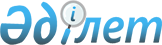 Об утверждении Правил лицензирования деятельности по привлечению пенсионных взносов и осуществлению пенсионных выплат
					
			Утративший силу
			
			
		
					Постановление Правления Агентства Республики Казахстан по регулированию и надзору финансового рынка и финансовых организаций от 21 августа 2004 года N 243. Зарегистрировано в Министерстве юстиции Республики Казахстан 27 сентября 2004 года N 3104. Утратил силу - постановлением Правления Агентства РК по регулирования и нардзору финансового рынка и финансовых организаций от 26.03.2005г. N 112 (V053609)



      В соответствии с подпунктом 3) пункта 1 
 статьи 9 
 Закона Республики Казахстан "О государственном регулировании и надзоре финансового рынка и финансовых организаций" Правление Агентства Республики Казахстан по регулированию и надзору финансового рынка и финансовых организаций (далее - Агентство) постановляет:




      1. Утвердить прилагаемые Правила лицензирования деятельности по привлечению пенсионных взносов и осуществлению пенсионных выплат.




      2. Настоящее постановление вводится в действие после признания утратившим силу 
 постановления 
 Правительства Республики Казахстан от 30 сентября 1997 года N 1396 "Об утверждении Положения о лицензировании деятельности накопительных пенсионных фондов по привлечению пенсионных взносов и осуществлению пенсионных выплат".




      3. Управлению лицензирования (Жумабаева З.С.):



      1) совместно с Юридическим департаментом (Байсынов М.Б.) принять меры к государственной регистрации в Министерстве юстиции Республики Казахстан настоящего постановления;



      2) в десятидневный срок со дня государственной регистрации в Министерстве юстиции Республики Казахстан довести настоящее постановление до сведения заинтересованных подразделений центрального аппарата Агентства, Объединения юридических лиц "Ассоциация финансистов Казахстана" и Объединения юридических лиц "Ассоциация пенсионных фондов".




      4. Департаменту по обеспечению деятельности Агентства (Несипбаев Р.Р.) принять меры к публикации настоящего постановления в средствах массовой информации Республики Казахстан.




      5. Контроль за исполнением настоящего постановления возложить на заместителя Председателя Агентства Бахмутову Е.Л.


      Председатель


Утверждены          



Постановлением Правления   



Агентства Республики Казахстан 



по регулированию и надзору   



финансового рынка и финансовых 



организаций от         



21 августа 2004 года N 243  



"Об утверждении Правил     



лицензирования деятельности   



по привлечению пенсионных    



взносов и осуществлению     



пенсионных выплат"       



Правила лицензирования деятельности по






привлечению пенсионных взносов и осуществлению






пенсионных выплат



      Настоящие Правила устанавливают порядок выдачи лицензии на осуществление деятельности по привлечению пенсионных взносов и осуществлению пенсионных выплат (далее - лицензия).



      1. Юридическое лицо, претендующее на получение лицензии (далее - заявитель), для получения лицензии представляет в государственный орган, осуществляющий регулирование и надзор финансового рынка и финансовых организаций (далее - лицензиар) следующие документы:



      1) заявление о выдаче лицензии по форме, установленной законодательством Республики Казахстан;



      2) документ, подтверждающий уплату в бюджет лицензионного сбора;



      3) копию свидетельства о государственной регистрации (перерегистрации) юридического лица;



      4) копию статистической карточки;



      5) нотариально засвидетельствованную копию устава, со всеми изменениями и дополнениями в него (при наличии таковых);



      6) копию документа, подтверждающего государственную регистрацию выпуска акций;



      7) копии финансовых документов, подтверждающих оплату уставного капитала, минимальный размер которого установлен нормативным правовым актом уполномоченного органа;



      8) документы кандидатов на должности руководящих работников для прохождения процедуры согласования в порядке, установленном законодательством Республики Казахстан;



      9) пенсионные правила накопительного пенсионного фонда в двух экземплярах (один экземпляр правил возвращается при выдаче лицензии с отметкой о согласовании);



      10) учетную политику накопительного пенсионного фонда;



      11) правила внутреннего контроля деятельности накопительного пенсионного фонда, включающие в себя порядок контроля за обеспечением учета и документооборотом;



      12) организационную структуру накопительного пенсионного фонда;



      13) документы, подтверждающие наличие помещений, организационной техники, телекоммуникационного оборудования;



      14) документы, подтверждающие наличие программного обеспечения, достаточного для своевременного и достоверного учета пенсионных накоплений вкладчиков и получателей на индивидуальных пенсионных счетах.



      2. Документы, перечисленные в пункте 1 настоящих Правил, состоящие из нескольких листов, представляются пронумерованными, прошитыми и заверенными печатью заявителя на обороте последнего листа, частично поверх ярлыка с указанием количества прошитых листов, наклеенного на узел прошивки. Достоверность представленных копий документов подтверждается подписями должностных лиц заявителя, обладающих правом подписи таких документов, и оттиском печати заявителя.



      3. Документы, представленные на получение лицензии, рассматриваются лицензиаром в сроки, установленные законодательством Республики Казахстан.



      4. При соответствии представленных для получения лицензии документов требованиям законодательства Республики Казахстан и настоящих Правил заявителю выдается лицензия по форме согласно приложению к настоящим Правилам.



      5. Лицензия выдается первому руководителю исполнительного органа заявителя либо его представителю на основании доверенности.



      6. Отказ в выдаче лицензии производится лицензиаром по основаниям, установленным законодательными актами Республики Казахстан.



      7. Лицензиаты представляют изменения и дополнения в документы, указанные в подпунктах 3)-5), 9)-12) пункта 1 на основании которых была выдана лицензия, в течение десяти календарных дней со дня внесения изменений и дополнений.



      8. Приостановление действия лицензии и ее отзыв производится лицензиаром по основаниям и в порядке, установленном законодательными актами Республики Казахстан.



      9. Решение лицензиара об отказе в выдаче лицензии, о приостановлении действия лицензии и об ее отзыве могут быть обжалованы в порядке, установленном законодательством Республики Казахстан.



      10. Вопросы, не урегулированные настоящими Правилами, подлежат разрешению в порядке, установленном законодательством Республики Казахстан.

Приложение к Правилам    



лицензирования деятельности 



по привлечению пенсионных  



взносов и осуществлению   



пенсионных выплат"    


                              Герб




                      Республики Казахстан



                            ЛИЦЕНЗИЯ




           на осуществление деятельности по привлечению




       пенсионных взносов и осуществлению пенсионных выплат


Номер лицензии_____________       Дата выдачи лицензии "___"________200__г.

Выдана ___________________________________________________________________



                  (полное наименование юридического лица)

Лицензия действует на территории Республики Казахстан.



Лицензия выдана без ограничения срока действия.



Орган, выдавший лицензию



__________________________________________________________________________



               (полное наименование уполномоченного органа)

Руководитель (заместитель руководителя)



уполномоченного органа ___________________________________________________



        (фамилия и инициалы руководителя (заместителя руководителя))

Место печати

                             город Алматы

					© 2012. РГП на ПХВ «Институт законодательства и правовой информации Республики Казахстан» Министерства юстиции Республики Казахстан
				